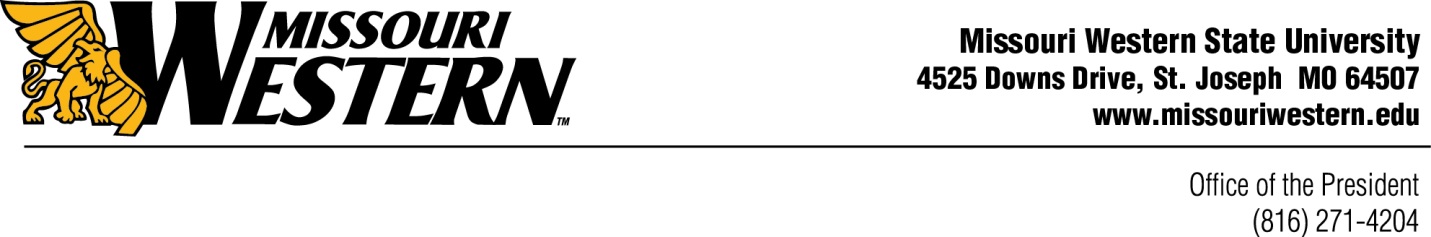 AGENDABOARD OF GOVERNORSPERSONNEL, FINANCE & OPERATIONS COMMITTEE MEETINGFebruary 23, 2023Blum 22011:00 a.m.Notice is hereby given that Missouri Western State University’s Board of Governors will convene a Personnel, Finance & Operations Committee Meeting beginning at 11:00 a.m. on Thursday, February 23, 2023 in Blum 220.OperationsProject UpdatesFinanceFY2023 Financial UpdateFY2024 Budget DiscussionNew Business (As may arise)